INSTRUCTIVO MEDIANTE BOLSA CORPORATIVA CURSO VIVAMOS EL PATRIMONIOCada uno de los siguientes vínculos le permitirá inscribirse al respectivo curso con los tutores de nuestro centro lo que le garantizara un canal directo de comunicación obteniendo así una ventaja en el desarrollo del cursoAl dar Click sobre el link deseado se accederá inmediatamente al portal del Sofia en la página donde usted podrá realizar su inscripción.Por ejemplo al seleccionar el primer hipervínculo podremos acceder a la siguiente página, el a cual solamente deberemos presionar el botón Inscripción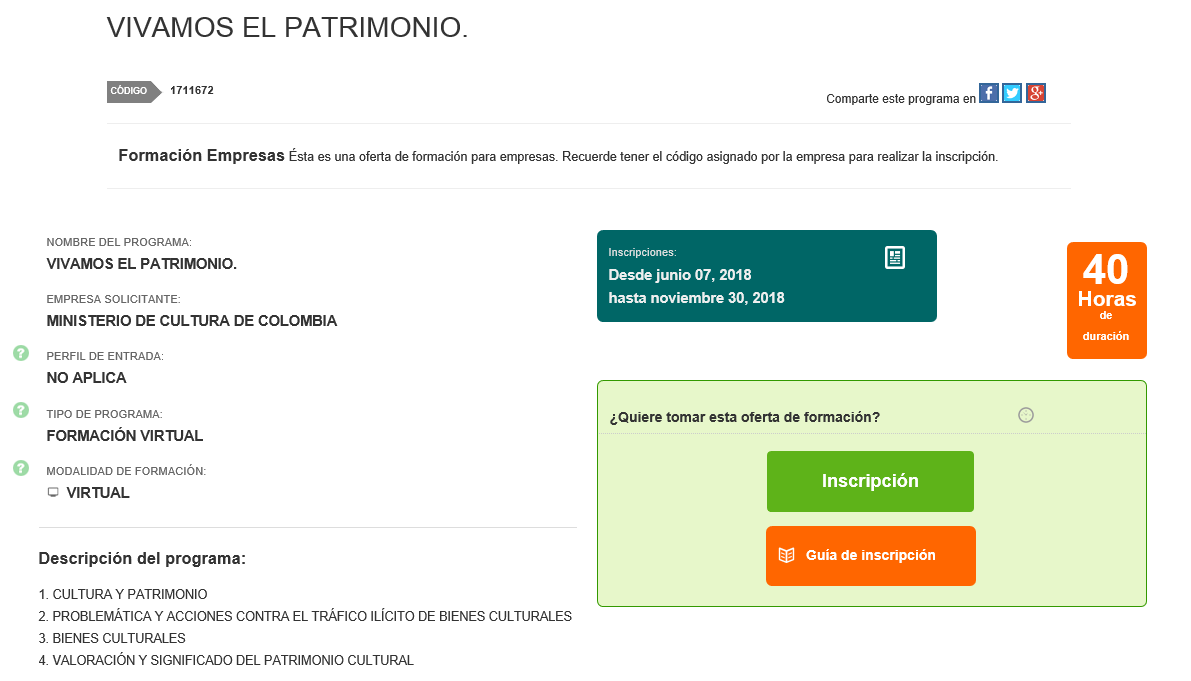 En este punto se nos requerirá confirmar que nos encontramos vinculados y deseamos realizar el curso y el código de inscripción (que está en la segunda columna de la tabla anterior), es preciso que lo digitemos.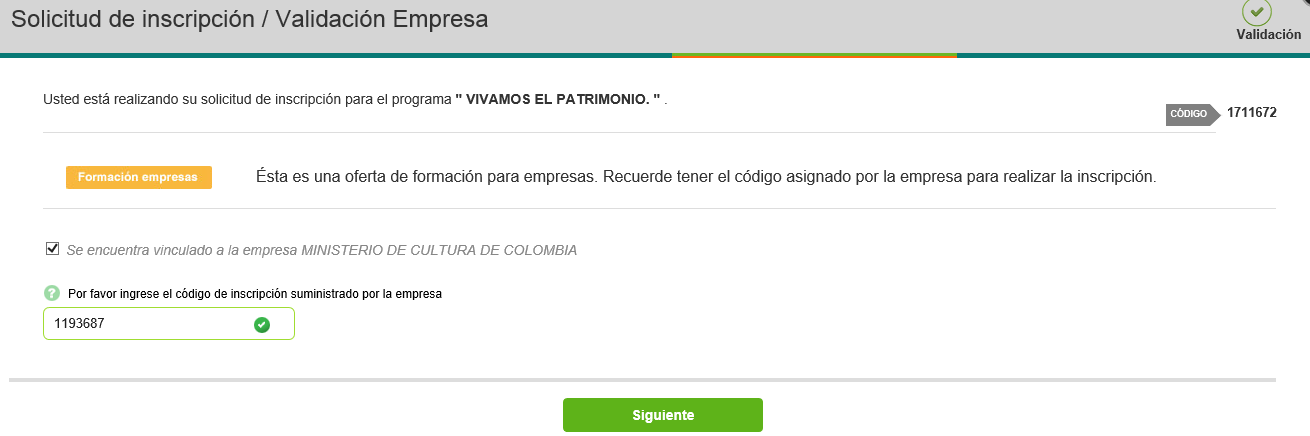 El siguiente paso consiste en escribir nuestras credenciales de acceso a Sofia para así confirmar nuestra inscripción.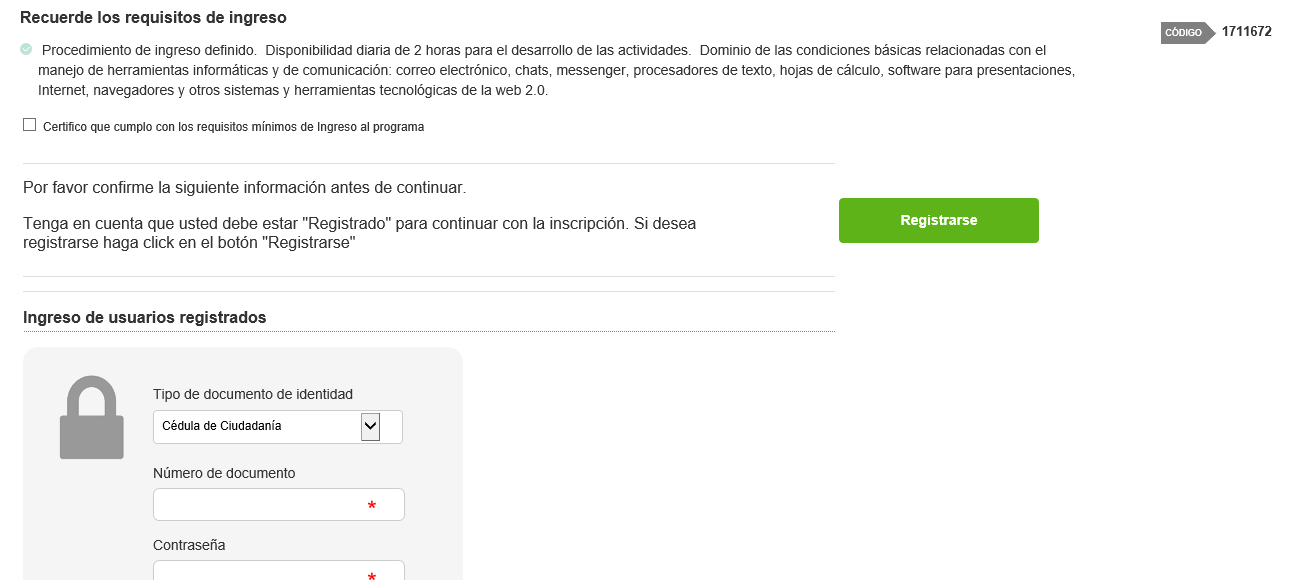 Desde el equipo de formación complementaria estamos prestos a brindarles la orientación que requieran en cualquier momento.Centro de Formación en Actividad Física y CulturaTel.: +57 (1) 546 1600 Ext. 16550Programa de FormaciónCódigo deInscripciónEnlace de inscripción directaVIVAMOS EL PATRIMONIO1193687http://oferta.senasofiaplus.edu.co/sofia-oferta/detalle-oferta.html?fm=0&fc=9-P_C5icH3E